Vertaispalautteen arviointimatriisi taulukko jatkuu seuraavalla sivulla©2023 Helsingin yliopisto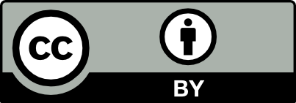 Vertaispalautteen arviointimatriisi, marraskuu 2023, jonka tekijät ovat Taija Udd ja Zsuzsánna Fehér on lisensoitu Creative Commons Nimeä 4.0 Kansainvälinen -lisenssillä. Materiaali on saatavilla osoitteessa kielibuusti.fi.Aloitteleva palautteenantajaKehittyvä palautteenantajaTaitava palautteenantajaYleinen kuvausYleinen kuvausYleinen kuvausLöytää suorituksesta ongelmakohtia ja osaa ainakin osittain nimetä niitä. Käyttää palautteessa ainakin osittain sopivaa terminologiaa. Palautteet kohdistuvat henkilöön tai suorituksen pintatasoon.Antaa palautetta niukasti. Löytää suorituksesta ongelmakohtia ja osaa nimetä ne. Käyttää palautteessa pääosin sopivaa terminologiaa.Osaa selittää ja perustella ajatuksiaan. Palautteet kohdistuvat suoritukseen.  Noudattaa mekaanisesti niitä ohjeita, joita palautteen antamiseen on annettu, ja vertailee suoritusta kohta kohdalta niihin. Löytää suorituksesta relevantteja ongelmakohtia.Käyttää palautteessa sopivaa terminologiaa. Perustelee ja selittää ajatuksiaan ja antaa kehitysehdotuksia. Palautteet kohdistuvat suoritukseen ja pyrkivät sen kehittämiseen. Esittää ehdotuksia ja kysymyksiä. Osaa soveltaa palautteen antamiseen annettuja ohjeita. Palautteessa käytetyt toiminnotPalautteessa käytetyt toiminnotPalautteessa käytetyt toiminnotOsaa nimetä ongelmakohtia:Otsikko ei sovi tekstiin.Käyttää suoraa korjausta esim. uudelleenkirjoittaa lauseen.Osaa nimetä ja selittää ongelmakohtia:Otsikko ei sovi tekstiin, koska se ei kuvaa sisältöä.Nimeää ja selittää ongelmakohtia ja ehdottaa ratkaisuja:Otsikko ei kuvaa kirjoituksen sisältöä; voisit etsiä tekstistäsi tärkeintä ajatusta ja muotoilla siitä otsikon.SisältötietoSisältötietoSisältötietoTuntee keskeisiä käsitteitä ja käyttää niitä ainakin osittain sopivasti. Käytetyt käsitteet liittyvät suorituksen pintatasoon (esim. otsikko, visuaalinen ilme, oikeinkirjoitus).Osaa soveltaa tehtävään liittyvää terminologiaa ja käyttää sitä sopivasti. Hahmottaa pintatason lisäksi myös isompia kokonaisuuksia (otsikko, kappale, jaksotus, rakenne).Käyttää käsitteitä soveltaen, hahmottaa ja kommentoi suorituksen sisällön ja rakenteen välistä suhdetta (esim. miten kappalejako tukee suorituksessa ilmaistuja ajatuksia; miten esityksen sisältö vaikuttaa sen rakenteeseen).Aloitteleva palautteenantajaKehittyvä palautteenantajaTaitava palautteenantajaSuhde tehtävänantoon/ palauteteenannon ohjeistukseen Suhde tehtävänantoon/ palauteteenannon ohjeistukseen Suhde tehtävänantoon/ palauteteenannon ohjeistukseen Palaute perustuu palautteenantajan mielipiteeseen tai mieltymyksiin: tosi kiva kappale.Palaute kohdistuu henkilöön: olet taitava. Palautteenantaja keskittyy korjaamaan pintatason ongelmia kuten oikeinkirjoitusvirheitä. Palaute noudattaa tiukasti ennalta annettua arviointimatriisia ja on vertailevaa: tässä viimeisessä kappaleessa esität yhteenvedon, kuten pitääkin. Palaute kohdistuu suoritukseen, on korjaavaa, mutta perusteltua. Palautteessa sovelletaan matriisin kriteereitä kommentoitavaan suoritukseen. Palaute kohdistuu suoritukseen tai oppimisprosessiin. Palautteenantaja tekee ehdotuksia ja tarvittaessa pyytää lisätietoja. Palaute kehittymistä tukemassaPalaute kehittymistä tukemassaPalaute kehittymistä tukemassaPalaute on toteavaa ja niukkaa, ja suorituksen vahvuudet nostetaan esille vain lyhyesti. Pääpaino on korjaavassa palautteessa.Esittää monipuolisesti sekä korjaavaa että kehuvaa palautetta. Pyrkii parantamaan suoritusta ja esittää ongelmanratkaisukeinoja.Esittää kehittämisehdotuksia, joissa hyödyntää myös suorituksen vahvuuksia.Nostaa esille keskeisiä ja konkreettisia keinoja, joita ehdottaa käytettäväksi. Pyrkii dialogisuuteen: pyrkii aidosti ymmärtämään tekstiä ja sen kirjoittajaa, esittää selvityspyyntöjä ja ongelmanratkaisukeinoja. Palautteesta käy ilmi, että palautteenantaja on tutustunut suoritukseen perusteellisesti.  Palautteessa pyritään kehittämään ja syventämään suoritusta. 